KEMENTERIAN AGAMA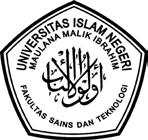 UNIVERSITAS ISLAM NEGERI MAULANA MALIK IBRAHIM MALANG FAKULTAS SAINS DAN TEKNOLOGIPROGRAM STUDI BIOLOGIJl. Gajayana No. 50 Malang 65144 Telp./ Faks. (0341) 558933Website: http://biologi.uin-malang.ac.id Email: biologi@uin-malang.ac.idSURAT KETERANGAN LULUS SEMINAR PROPOSAL SKRIPSI SEMESTER GANJIL/ GENAP TA 20…../ 20…..Berdasarkan hasil keputusan dewan penguji seminar proposal skripsi hari …………… tanggal…………… tahun …………………………… dengan ini menerangkan bahwa:Nama lengkap	: ............................................................NIM	: ............................................................Program Studi	: BiologiJudul Penelitian	: .................................................................................................	 ..................................................................................................	 ..................................................................................................Telah melaksanakan seminar proposal skripsi dan dinyatakan : LULUS/ MENGULANG *)Mengetahui,	Malang,                         20….Ketua Prodi Biologi,	Administrasi Jurusan,...............................................	..........................................NIP.	NIPT. *) Coret yang tidak perlu